Союзы в немецком ЯЗЫКЕ (с примерами). 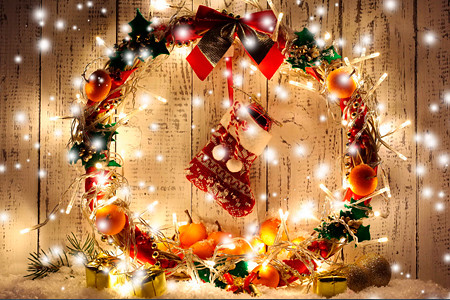 Союзы в немецком (с примерами). und - и, а aber – но oder – или denn - так как nicht ... sondern - не..., а Сочинительные союзы могут соединять как однородные члены предложения, так и самостоятельные предложения в составе сложносочиненного.Не являются членом предложения, т.е. не влияют на порядок слов: Ich komme aus Moskau, und in Berlin studiere ich Deutsch. – Я из Москвы, а в Берлине я изучаю немецкий. Парные союзы могут связывать как самостоятельные предложения, так и однородные члены предложения: weder … noch - ни …, ни … sowohl … als auch - как …, так и … sowohl … wie - как …, так и … nicht nur … sondern auch - не только …, но и … entweder … oder - или …, или … bald … bald - то …, то… teils … teils - частично …, частично … Entweder wir gehen ins Kino, oder wir besuchen unsere Freunde. – Или мы пойдем в кино, или мы навестим друзей. NB! союз weder … noch отрицательный, то есть в предложении кроме него другого отрицания нет: Ich kann weder heute noch morgen kommen. - Я не могу прийти ни сегодня, ни завтра. В качестве союзов для связи предложений могут также использоваться наречия и местоименные наречия. Наиболее употребительные союзные слова: dann - тогда, потом deshalb, darum, deswegen - поэтому, потому außerdem - кроме того trotzdem - несмотря на это, все же doch, jedoch - однако, все-таки also - итак, следовательно, таким образом В отличие от союзов, союзные слова являются членом предложения, т.е. за союзным словом стоит сказуемое: Er studiert an der Uni, außerdem arbeitet er abends. - Он учится в университете, кроме того, он работает по вечерам. Подчинительные союзы: als – чем, как будто, словно, когда (однократное действие в прошлом) als dass – чтобы als ob, als wenn - как будто, словно bevor (= ehe) - прежде чем bis - пока не da - так как, потому что damit - для того, чтобы dass – что (dadurch,) dass - благодаря тому, что ehe (= bevor) - прежде чем falls (= wenn) – если indem - тем что, благодаря тому что insofern – поскольку insofern ..., als - постольку ..., поскольку je ... desto, je ... um so - чем ... тем nachdem - после того как ob - ли obwohl – хотя ohne dass - без того чтобы, так что ... не, однако ... не seit(dem) - с тех пор как sobald - как только solange – пока sooft - каждый раз, когда soviel – насколько soweit – насколько während - в то время как weil - так как, потому что wenn – если (= falls), когда (многократно в прошлом или в настоящем и будущем) wenn ... auch - хотя, даже если wie – как wobei - причем